COMMUNIQUE DE PRESSE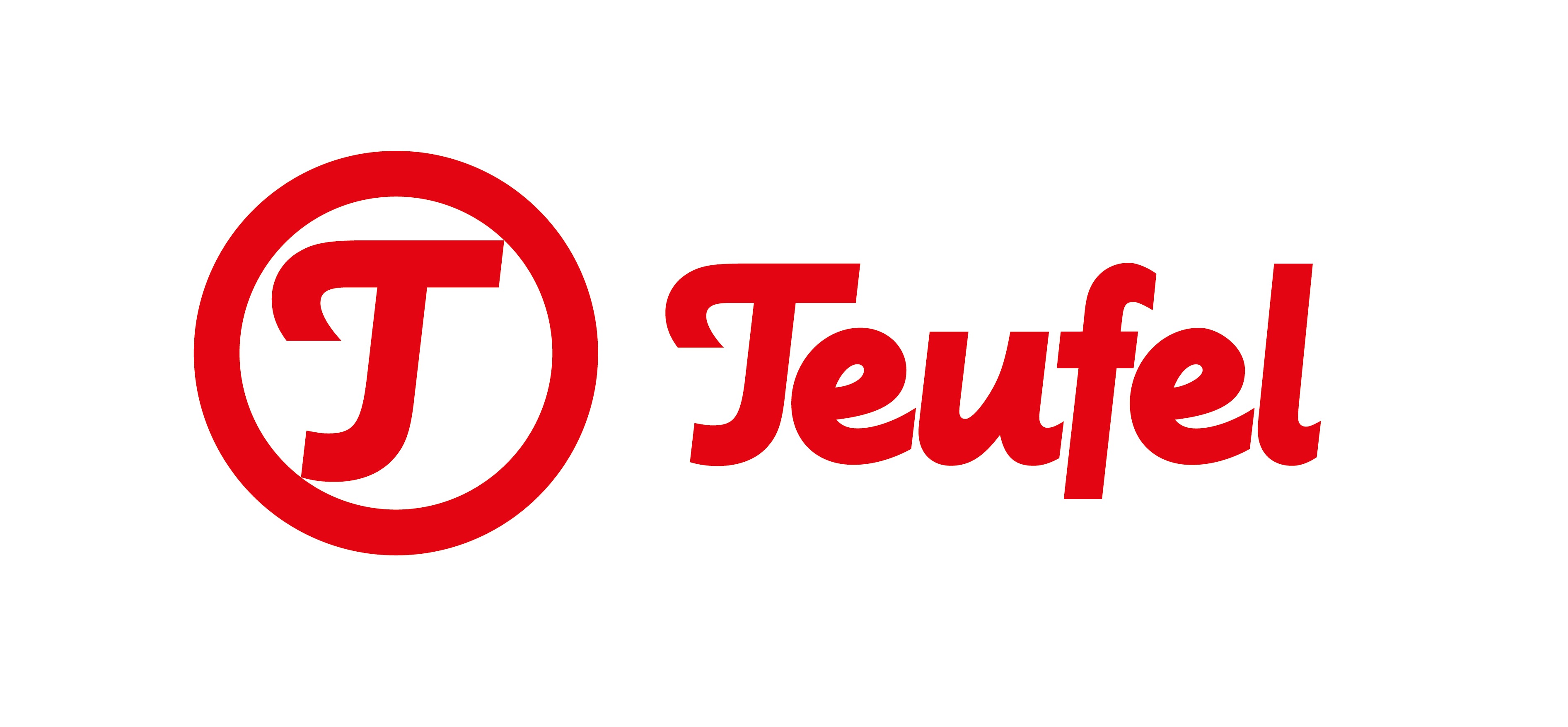 Toujours prêt
BOOMSTER GO – une enceinte qui sera toujours làLe nouvel haut-parleur Teufel compact BOOMSTER GO vous accompagne partout et assure un son de qualité et une ambiance excellente 10 heures durant. Une fois de plus, pas de quoi s’ennuyer.Berlin, 13/12/2019 – le haut-parleur BOOMSTER GO est imperméable IPX7 et peut jouer vos pistes pour une durée allant jusqu’à 10 heures, grâce à une batterie intégrée. Vous profiterez donc de 84 dB RMS et d’un volume sonore qui ne serait décevoir personne. Ce petit bijou est disponible en noir nuit, blanc sable, bleu espace, vert lierre, rouge coraille (comme sur l‘image) pour seulement 99,99 euros. Télécharger l’image | Lien vers le siteVue d’ensemble des points forts :Haut-parleur Bluetooth disponible dans cinq variantes différentes et au son adapté à toutes les occasionsImperméabilité IPX7 avec châssis protégé des chocs par des rebords en gommeHaut-parleur à large bande avec deux graves passifs en configuration Push-Pull pour de hauts volumes sonores sans distorsionBatterie à grande autonomie et à recharge rapide (2.600 mAh) pour des évènements pouvant durer jusqu’à 10 heures Dimensions compactes 10,2 x 10,7 x 4,6 cmDragonne de transport compatible Go-Pro (¼ pouce) permettant de fixer le BOOMSTER GO à tout ce que vous voulez : vélo, ceinture, sac à dos, pied de support Musique Streaming via Bluetooth depuis Spotify, Youtube, Apple Music, TuneIn etc.Deux BOOMSTER GO peuvent être connectés entre eux et jouer vos pistes de façon synchroniséeTouches de commande sur l’appareil, indication du niveau de la batterie via LED, mode mains-libres Disponible dès maintenant pour une valeur de 99,99 euros sur www.teufelaudio.fr/ et dans tous les magasins Teufel en noir nuit, blanc sable, bleu espace, vert lierre, rouge corailleUn haut-parleur toujours présentQue vous optiez pour une fête spontanée dans un parc, pour un moment de détente ou pour une présentation sur tablette, le BOOMSTER GO est là et tient son rôle à la perfection. Grâce à ses dimensions compactes de 10,2 x 10,7 x 4,6 centimètres et son poids de 355 grammes.Petit, mais certainement pas silencieuxSi vous mettez le son du BOOMSTER GO à fond, vous ne pourrez plus croire que le haut-parleur soit si petit. D’après les tests conduits par nos experts, il atteint un volume sonore de 84 dB RMS. Pour celles et ceux qui en voudront davantage, ils pourront connecter deux BOOMSTER GO entre eux.Flexibilité et grande autonomieAvec sa dragonne pratique et son filetage ¼ pouce compatible Go-Pro le BOOMSTER PRO se laisse transporter en toute simplicité. La batterie interne lithium-ion à 2.600 mAh procure 10 heures d’autonomie à l’appareil.Prix et disponibilitésLe BOOMSTER GO est disponible dès maintenant pour 99,99 euros sur www.teufelaudio.be et dans nos magasins.A propos de la société SARL Teufel 
Teufel est l’un des plus gros producteurs de produits audio d’Allemagne. La gamme large que propose Teufel va du home cinéma au son TV en passant par le système multimédia, l’Hifi, les casques audio, le Bluetooth, le Multiroom et la technologie streaming domestique Raumfeld. L’entreprise est née en 1980 à Berlin avec le développement des kits de construction d’enceintes. Elle est devenue depuis la première entreprise audio européenne de vente directe. Depuis sa création l’entreprise fait les modes dans les domaines stéréo Surround, Multiroom et celui des enceintes portatives. Le premier critère chez Teufel reste cependant la qualité audio, ce que nos clients et la presse spécialisée ne manquent jamais de rappeler. Vous ne trouverez du Teufel que chez Teufel. Les produits ne sont disponibles qu’en vente directe. Contact presse Sandra Van Hauwaert, Square Egg Communications, sandra@square-egg.be, T.: 0497 251816